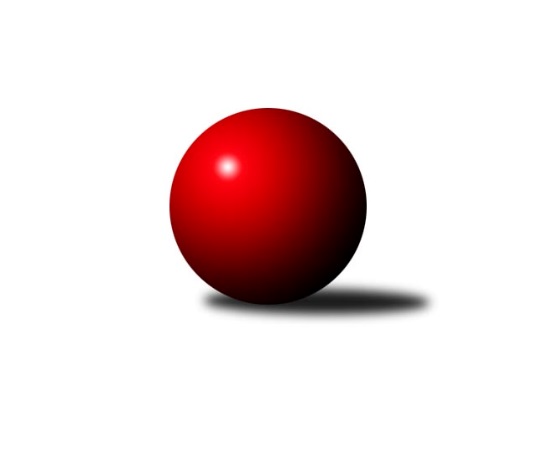 Č.9Ročník 2023/2024	12.11.2023Nejlepšího výkonu v tomto kole: 2679 dosáhlo družstvo: SKK Náchod CVýchodočeský přebor skupina A 2023/2024Výsledky 9. kolaSouhrnný přehled výsledků:Smiřice B	- Josefov A	2:14	2399:2559		9.11. Loko. Trutnov B	- Vrchlabí B	14:2	2638:2516		9.11.Poříčí A	- Trutnov C	12:4	2484:2480		10.11.Nová Paka B	- Dvůr Kr. B	12:4	2562:2433		10.11.Milovice B	- Jičín B	12:4	2507:2488		10.11.SKK Náchod C	- Rokytnice B		dohrávka		21.11.Tabulka družstev:	1.	Loko. Trutnov B	9	6	0	3	88 : 56 	 	 2609	12	2.	Nová Paka B	9	6	0	3	88 : 56 	 	 2534	12	3.	Josefov A	9	5	1	3	90 : 54 	 	 2473	11	4.	Smiřice B	9	5	1	3	74 : 70 	 	 2546	11	5.	Jičín B	9	4	2	3	78 : 66 	 	 2572	10	6.	Vrchlabí B	9	4	2	3	78 : 66 	 	 2546	10	7.	Dvůr Kr. B	9	4	2	3	74 : 70 	 	 2518	10	8.	Rokytnice B	8	4	0	4	64 : 64 	 	 2443	8	9.	Trutnov C	9	3	2	4	64 : 80 	 	 2494	8	10.	Milovice B	9	3	0	6	60 : 84 	 	 2450	6	11.	SKK Náchod C	8	1	2	5	44 : 84 	 	 2459	4	12.	Poříčí A	9	2	0	7	46 : 98 	 	 2356	4Podrobné výsledky kola:	 Smiřice B	2399	2:14	2559	Josefov A	Karel Josef	 	 208 	 229 		437 	 2:0 	 339 	 	163 	 176		Dominik Tichý	Stanislav Nosek *1	 	 164 	 186 		350 	 0:2 	 444 	 	219 	 225		Roman Kašpar	Václav Novotný	 	 214 	 200 		414 	 0:2 	 423 	 	223 	 200		Lukáš Ludvík	Anna Šmídová	 	 197 	 205 		402 	 0:2 	 444 	 	226 	 218		Jiří Rücker	Martin Matějček	 	 205 	 217 		422 	 0:2 	 433 	 	207 	 226		Petr Hrycík	Luděk Sukup	 	 191 	 183 		374 	 0:2 	 476 	 	238 	 238		Jakub Hrycíkrozhodčí: Karel Josefstřídání: *1 od 51. hodu Roman VrabecNejlepší výkon utkání: 476 - Jakub Hrycík	  Loko. Trutnov B	2638	14:2	2516	Vrchlabí B	Eva Kammelová	 	 216 	 225 		441 	 2:0 	 386 	 	205 	 181		Pavel Gracias	Roman Straka	 	 240 	 259 		499 	 2:0 	 468 	 	246 	 222		Jitka Svatá	Petr Holý	 	 225 	 216 		441 	 2:0 	 420 	 	217 	 203		Miroslav Král	Jaroslav Jeníček	 	 210 	 219 		429 	 2:0 	 385 	 	186 	 199		Jiří Martin	Jan Kyncl	 	 215 	 202 		417 	 2:0 	 414 	 	192 	 222		Tomáš Limberský	Karel Kratochvíl	 	 211 	 200 		411 	 0:2 	 443 	 	219 	 224		Vladimír Cermanrozhodčí: Zdeněk BabkaNejlepší výkon utkání: 499 - Roman Straka	 Poříčí A	2484	12:4	2480	Trutnov C	Jan Roza	 	 233 	 218 		451 	 2:0 	 435 	 	211 	 224		Petr Kotek	Dušan Petráček	 	 178 	 194 		372 	 0:2 	 410 	 	198 	 212		Michal Turek	Jan Gábriš	 	 197 	 199 		396 	 2:0 	 386 	 	182 	 204		Václav Kukla *1	Daniel Havrda	 	 204 	 211 		415 	 0:2 	 452 	 	235 	 217		Karel Slavík	Jakub Petráček	 	 216 	 215 		431 	 2:0 	 391 	 	205 	 186		Jan Krejcar	Lubomír Šimonka	 	 206 	 213 		419 	 2:0 	 406 	 	218 	 188		František Janktorozhodčí: Jan Rozastřídání: *1 od 35. hodu Martin KholNejlepší výkon utkání: 452 - Karel Slavík	 Nová Paka B	2562	12:4	2433	Dvůr Kr. B	Lenka Havlínová	 	 236 	 190 		426 	 2:0 	 409 	 	202 	 207		Kateřina Šmídová	Jaroslav Fajfer *1	 	 166 	 193 		359 	 0:2 	 376 	 	193 	 183		Martin Kozlovský	Jiří Kout	 	 227 	 236 		463 	 2:0 	 397 	 	210 	 187		Martin Šnytr	Petr Lukeš	 	 224 	 220 		444 	 2:0 	 395 	 	200 	 195		Martina Kramosilová	Martin Pešta	 	 217 	 233 		450 	 2:0 	 432 	 	218 	 214		Luděk Horák	Jan Bajer	 	 200 	 220 		420 	 0:2 	 424 	 	200 	 224		Monika Horovározhodčí: Bohuslav Bajerstřídání: *1 od 51. hodu Vít HavlínNejlepší výkon utkání: 463 - Jiří Kout	 Milovice B	2507	12:4	2488	Jičín B	Ondra Kolář	 	 236 	 200 		436 	 0:2 	 465 	 	246 	 219		Luboš Kolařík	Jan Masopust	 	 199 	 208 		407 	 2:0 	 380 	 	188 	 192		Marie Kolářová	Jarmil Nosek	 	 213 	 214 		427 	 2:0 	 416 	 	203 	 213		Vladimír Pavlata	Tomáš Nosek	 	 217 	 210 		427 	 0:2 	 441 	 	215 	 226		Vladimír Řehák	Miroslav Šanda	 	 205 	 192 		397 	 2:0 	 380 	 	184 	 196		Ladislav Křivka	Lukáš Kostka	 	 203 	 210 		413 	 2:0 	 406 	 	200 	 206		Tomáš Pavlatarozhodčí: Liboslav JanákNejlepší výkon utkání: 465 - Luboš KolaříkPořadí jednotlivců:	jméno hráče	družstvo	celkem	plné	dorážka	chyby	poměr kuž.	Maximum	1.	Roman Straka 	 Loko. Trutnov B	478.33	314.2	164.1	3.3	5/6	(527)	2.	Ivan Vondráček 	Dvůr Kr. B	473.00	309.3	163.8	2.4	4/5	(483)	3.	Václav Šmída 	Smiřice B	465.50	309.4	156.1	3.3	4/5	(499)	4.	Petr Holý 	 Loko. Trutnov B	458.54	311.6	147.0	3.2	6/6	(501)	5.	Karel Slavík 	Trutnov C	452.58	308.4	144.2	3.8	4/4	(472)	6.	Vladimír Řehák 	Jičín B	449.04	306.6	142.5	5.0	5/5	(480)	7.	Jiří Kout 	Nová Paka B	448.42	303.5	144.9	6.0	6/6	(483)	8.	Jitka Svatá 	Vrchlabí B	443.03	305.3	137.7	8.1	5/5	(468)	9.	Tomáš Limberský 	Vrchlabí B	441.70	302.7	139.0	4.4	5/5	(461)	10.	Vladimír Cerman 	Vrchlabí B	440.30	295.7	144.6	5.6	5/5	(470)	11.	Luboš Kolařík 	Jičín B	438.80	298.0	140.8	3.9	5/5	(465)	12.	Jan Bajer 	Nová Paka B	437.72	301.3	136.4	7.1	6/6	(467)	13.	Petr Kotek 	Trutnov C	436.45	298.5	138.0	6.7	4/4	(460)	14.	František Jankto 	Trutnov C	436.13	295.8	140.3	6.5	4/4	(466)	15.	Jiří Rücker 	Josefov A	435.13	299.7	135.5	5.9	6/6	(476)	16.	Petr Lukeš 	Nová Paka B	433.08	304.0	129.1	7.3	6/6	(492)	17.	Aleš Kloutvor 	Jičín B	431.50	297.3	134.3	4.8	4/5	(486)	18.	Jaroslav Jeníček 	 Loko. Trutnov B	431.07	301.3	129.7	10.3	5/6	(516)	19.	Jiří Tesař 	SKK Náchod C	429.87	296.7	133.1	5.8	5/6	(492)	20.	Jakub Hrycík 	Josefov A	428.58	292.2	136.4	7.6	6/6	(476)	21.	Miroslav Král 	Vrchlabí B	428.50	301.1	127.4	6.7	4/5	(443)	22.	Tomáš Pavlata 	Jičín B	428.05	283.2	144.9	4.9	5/5	(490)	23.	Jan Kyncl 	 Loko. Trutnov B	426.92	297.1	129.8	6.7	6/6	(449)	24.	Luděk Sukup 	Smiřice B	426.70	294.1	132.6	8.0	4/5	(456)	25.	Martin Matějček 	Smiřice B	424.76	305.8	118.9	10.2	5/5	(466)	26.	Karel Josef 	Smiřice B	424.00	300.0	124.0	8.8	5/5	(442)	27.	Karel Kratochvíl 	 Loko. Trutnov B	423.46	292.4	131.1	7.3	6/6	(460)	28.	Monika Horová 	Dvůr Kr. B	423.35	293.9	129.5	8.2	4/5	(479)	29.	Jan Roza 	Poříčí A	422.40	291.5	130.9	7.2	5/5	(464)	30.	Dana Adamů 	SKK Náchod C	421.20	292.8	128.4	6.8	5/6	(440)	31.	Petr Hrycík 	Josefov A	421.00	288.0	133.0	7.7	6/6	(445)	32.	Stanislav Nosek 	Smiřice B	420.67	299.5	121.2	8.4	4/5	(437)	33.	Martin Pacák 	Rokytnice B	419.75	284.1	135.7	8.5	4/4	(456)	34.	Jakub Kašpar 	Rokytnice B	418.75	292.6	126.1	9.9	4/4	(449)	35.	Roman Kašpar 	Josefov A	418.50	288.6	129.9	8.7	5/6	(444)	36.	Lukáš Ludvík 	Josefov A	417.00	292.9	124.2	9.7	5/6	(449)	37.	Marie Kolářová 	Jičín B	416.84	290.5	126.3	6.9	5/5	(451)	38.	Lenka Havlínová 	Nová Paka B	416.55	286.1	130.5	6.9	5/6	(450)	39.	Filip Vízek 	Rokytnice B	416.38	290.5	125.9	7.4	4/4	(433)	40.	Miloš Voleský 	SKK Náchod C	416.08	298.1	118.0	11.3	6/6	(452)	41.	Jan Masopust 	Milovice B	415.80	294.2	121.7	7.1	5/6	(471)	42.	Martin Pešta 	Nová Paka B	414.93	288.3	126.7	11.1	5/6	(455)	43.	Jan Gábriš 	Poříčí A	413.80	282.0	131.9	8.6	4/5	(438)	44.	Martin Šnytr 	Dvůr Kr. B	413.35	288.0	125.4	9.1	5/5	(453)	45.	Martin Kozlovský 	Dvůr Kr. B	412.60	291.5	121.1	9.1	5/5	(473)	46.	Zdeněk Babka 	 Loko. Trutnov B	411.75	297.5	114.3	13.3	4/6	(434)	47.	Kateřina Šmídová 	Dvůr Kr. B	411.30	288.3	123.0	11.1	5/5	(457)	48.	Lukáš Kostka 	Milovice B	411.00	293.8	117.3	5.6	4/6	(441)	49.	Martin Včeliš 	Milovice B	410.87	290.2	120.7	10.6	5/6	(424)	50.	Milena Mankovecká 	SKK Náchod C	410.60	288.5	122.1	8.3	5/6	(465)	51.	Ondra Kolář 	Milovice B	409.19	291.7	117.5	9.0	4/6	(453)	52.	Miroslav Mejznar 	Vrchlabí B	407.58	292.0	115.6	8.8	4/5	(420)	53.	Miroslav Tomeš 	SKK Náchod C	405.90	290.2	115.7	9.1	5/6	(448)	54.	Jaroslav Fajfer 	Nová Paka B	405.61	282.3	123.3	9.2	6/6	(429)	55.	Jan Krejcar 	Trutnov C	405.42	293.9	111.5	10.6	4/4	(442)	56.	Roman Vrabec 	Smiřice B	405.25	285.3	120.0	11.3	4/5	(432)	57.	Miroslav Šanda 	Milovice B	404.94	281.2	123.7	7.3	6/6	(432)	58.	Tomáš Cvrček 	Rokytnice B	404.13	284.5	119.6	9.8	4/4	(428)	59.	Jiří Doucha  st.	SKK Náchod C	402.75	283.5	119.3	8.8	4/6	(414)	60.	Jakub Petráček 	Poříčí A	400.40	288.5	111.9	7.9	5/5	(448)	61.	Michal Turek 	Trutnov C	399.22	278.2	121.0	9.2	3/4	(419)	62.	Daniel Havrda 	Poříčí A	396.84	282.8	114.1	11.7	5/5	(427)	63.	Václav Kukla 	Trutnov C	395.80	286.6	109.2	11.5	3/4	(445)	64.	Lubomír Šimonka 	Poříčí A	393.52	284.8	108.7	11.4	5/5	(432)	65.	Milan Hurdálek 	SKK Náchod C	392.25	281.6	110.6	11.6	4/6	(437)	66.	Václav Vejdělek 	Vrchlabí B	385.00	272.8	112.3	9.8	4/5	(402)	67.	Martina Kramosilová 	Dvůr Kr. B	379.38	271.6	107.8	14.0	4/5	(402)	68.	Miroslav Šanda 	Milovice B	377.50	279.8	97.8	13.8	4/6	(428)	69.	Dominik Tichý 	Josefov A	366.25	265.4	100.9	16.3	4/6	(437)	70.	Dušan Petráček 	Poříčí A	357.25	257.8	99.5	13.8	4/5	(383)		Radek Novák 	Rokytnice B	500.00	342.0	158.0	5.0	1/4	(500)		Miroslav Hejnyš 	SKK Náchod C	442.00	304.0	138.0	9.5	2/6	(474)		Jarmil Nosek 	Milovice B	440.92	300.8	140.2	7.2	3/6	(454)		Pavel Kaan 	Jičín B	439.50	314.0	125.5	6.0	2/5	(478)		Štěpán Soukup 	Jičín B	438.75	305.8	133.0	8.8	2/5	(492)		Ondřej Votoček 	Vrchlabí B	434.25	289.3	145.0	3.5	2/5	(441)		Luděk Horák 	Dvůr Kr. B	433.42	295.8	137.7	7.4	3/5	(473)		Eva Kammelová 	 Loko. Trutnov B	426.00	300.0	126.0	7.5	1/6	(441)		Marek Ondráček 	Milovice B	424.33	298.7	125.7	10.0	3/6	(437)		Jan Řebíček 	Rokytnice B	424.00	297.0	127.0	11.0	1/4	(424)		Václav Novotný 	Smiřice B	422.67	302.7	120.0	11.7	3/5	(471)		Pavel Gracias 	Vrchlabí B	417.33	293.3	124.0	10.7	3/5	(453)		Miroslav Šulc 	Dvůr Kr. B	414.00	291.0	123.0	8.0	1/5	(414)		Anna Šmídová 	Smiřice B	413.67	284.8	128.8	9.3	3/5	(436)		Ladislav Křivka 	Jičín B	412.67	300.3	112.3	6.3	3/5	(435)		Josef Prokopec 	 Loko. Trutnov B	412.00	284.7	127.3	9.7	3/6	(448)		Vladimír Pavlata 	Jičín B	411.00	295.5	115.5	10.5	2/5	(416)		Tomáš Fuchs 	Milovice B	406.00	292.0	114.0	9.0	2/6	(410)		Matěj Ditz 	Rokytnice B	405.63	282.9	122.8	10.8	2/4	(427)		Filip Hanout 	Rokytnice B	403.90	297.2	106.7	8.9	2/4	(440)		Vladimír Škoda 	Rokytnice B	400.50	273.5	127.0	10.3	2/4	(419)		Matěj Šanda 	Josefov A	400.25	278.0	122.3	8.8	2/6	(422)		Tomáš Nosek 	Milovice B	397.50	276.5	121.0	10.8	2/6	(431)		Aleš Kotek 	 Loko. Trutnov B	393.00	280.0	113.0	11.0	1/6	(393)		Lukáš Rožnovský 	Josefov A	392.00	289.0	103.0	10.0	1/6	(392)		Jiří Martin 	Vrchlabí B	387.17	281.2	106.0	12.5	3/5	(398)		Jan Lutz 	Rokytnice B	385.00	282.0	103.0	11.0	1/4	(385)		Jan Stejskal 	Vrchlabí B	383.00	280.0	103.0	15.0	1/5	(383)		Jiří Škoda 	Trutnov C	381.33	265.3	116.0	9.7	1/4	(408)		Bohuslav Bajer 	Nová Paka B	378.00	264.5	113.5	12.3	2/6	(381)		Jaroslav Dlohoška 	SKK Náchod C	377.50	266.0	111.5	11.5	2/6	(378)		Eva Novotná 	Rokytnice B	363.00	269.0	94.0	14.0	2/4	(379)		Marek Plšek 	 Loko. Trutnov B	356.00	237.0	119.0	0.0	1/6	(356)		Miloš Janoušek 	Rokytnice B	352.00	247.0	105.0	16.0	1/4	(352)		Václava Krulišová 	Trutnov C	321.00	250.0	71.0	19.0	1/4	(321)		Adriana Švejdová 	Poříčí A	312.75	233.0	79.8	22.0	2/5	(351)Sportovně technické informace:Starty náhradníků:registrační číslo	jméno a příjmení 	datum startu 	družstvo	číslo startu27445	Vít Havlín	10.11.2023	Nová Paka B	2x
Hráči dopsaní na soupisku:registrační číslo	jméno a příjmení 	datum startu 	družstvo	Program dalšího kola:10. kolo15.11.2023	st	17:00	Dvůr Kr. B - Milovice B	16.11.2023	čt	17:00	Rokytnice B -  Loko. Trutnov B	16.11.2023	čt	17:00	Trutnov C - Nová Paka B	16.11.2023	čt	17:00	Jičín B - SKK Náchod C	16.11.2023	čt	17:00	Josefov A - Vrchlabí B	16.11.2023	čt	17:00	Smiřice B - Poříčí A	Nejlepší šestka kola - absolutněNejlepší šestka kola - absolutněNejlepší šestka kola - absolutněNejlepší šestka kola - absolutněNejlepší šestka kola - dle průměru kuželenNejlepší šestka kola - dle průměru kuželenNejlepší šestka kola - dle průměru kuželenNejlepší šestka kola - dle průměru kuželenNejlepší šestka kola - dle průměru kuželenPočetJménoNázev týmuVýkonPočetJménoNázev týmuPrůměr (%)Výkon4xRoman StrakaTrutnov B4994xRoman StrakaTrutnov B117.864992xJakub HrycíkJosefov A4762xJakub HrycíkJosefov A112.064762xJitka SvatáVrchlabí B4683xJiří KoutN. Paka111.454631xVladimír ŠkodaRokytnice B4681xLuboš KolaříkJičín B110.684651xLuboš KolaříkJičín B4652xJitka SvatáVrchlabí B110.544684xJiří KoutN. Paka4634xKarel SlavíkTrutnov C109.14452